〈送董邵南序〉學習單設計者：國立蘇澳海事  胡閎崴壹、課前學習單──作者文體先備理解一、國學常識──序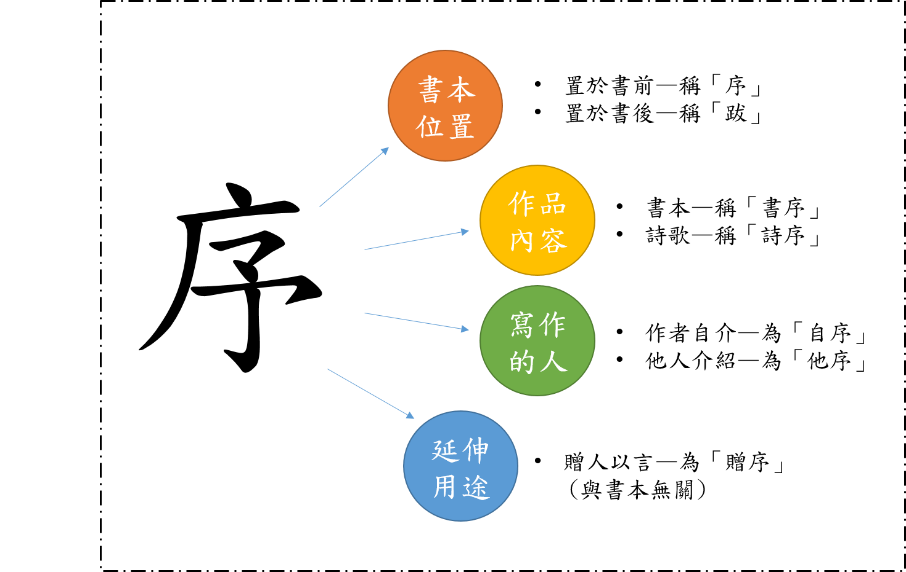     序，又作「敘」，大抵是用來說明著作旨趣的一種文體，原置於在作品之後。其後因衍生更多關於作品介紹的序文，於是有置於作品前後之別，置於作品之前，稱為「序」；置於作品之後，稱為「跋」。而依照著作內容可分為「書序」、「詩序」；若是作者自己寫的，則是「自序」，若他人代寫，則稱「他序」。後來，序的作用又擴充，不單只是在文章著作，而是「贈人以言」，用以臨別時抒發離情或是祝福友人之用，稱之為「贈序」。※請依照下列文字內容，判斷以下三段文字是哪種序文種類：（A）詩序（B）書序（C）贈序二、作者介紹──韓愈生平與治學態度※請閱讀文章後，完成表格：※以上文章是敘述韓愈對於「佛老」、「文學」與「為官」的態度，請根據上文進行圈選與原文回答。三、文章背景──河北藩鎮割據的情況※請閱讀文章，並回答下列問題：1.唐代的河北高度開發並具有重要地位，文中舉例與切入的角度是：(多選題)□外交     ■稅收      ■耕作     □布市      ■馬市      □酒館  2.「河朔三鎮」指的是：(多選題)■田承嗣據魏博     ■李寶臣據成德    □李希烈據淮西     ■李懷仙據范陽 3.關於唐朝中期以後河北藩鎮割據的狀況，下列敘述有誤的是：□起因是代宗將安史降將封於河北，而且無法控制他們坐大□河北藩鎮的繼承人大多為親戚或部屬，使得中央無法過問□朝廷因為無法擊敗藩鎮，就採取姑息的態度緩和情勢政局■河朔三鎮之亂在德宗下罪己詔後平息，代表藩鎮割據結束（仍未結束）4.關於文中所述河朔三鎮的行徑，下列敘述正確的是：□藩鎮叛亂難以平定，是因為河朔三鎮軍力比朝廷更強大（因節度使與藩鎮勾結）□河北藩鎮據地擴張，始終與朝廷處於戰爭狀態沒有止息（有止息過）■唐德宗下罪己詔妥協，間接承認藩鎮自立節度使的慣例□在藩鎮割據的狀況下，朝廷與藩鎮之間的領地皆能相通（不能相通）貳、課文內容第一段：敘述董生的才能與遭遇，並祝福他北行順利。1.認識董生2.文中「懷抱利器」之「利器」是指：
□銳利兵器   □兵法寶書   ■學問才識   □致富良方   3.韓愈對董生未來的判斷第二段：若有古代燕、趙之士，則必有遇合，但如今的河北之人則未必如此。1.根據第一、二段所述，燕、趙之士的特質是：答：燕趙之地多愛慕仁義、感慨悲歌的豪俠志士。2.文中「矧燕趙之士」的「矧」字，下列可以代換的是：□夫    ■況    □豈     □如   □何    3.從第二段開頭到「出乎其性者哉」為止，韓愈祝福董生北行的理由是：答：韓愈祝福董生，是因為燕趙多慕義彊仁之士，這些人將與董生意氣相投。4.第二段出現文章第一個轉折點，轉折關鍵字是：「 然 」，韓愈話鋒一轉，提出了一個疑問：5.韓愈所謂「風俗與化移易」，所暗指的是：答：韓愈認為當地如今已為藩鎮所割據，或與過去的多感慨悲歌之士的狀況不同。第三段：暗示董生不必北行。第三段是文章的第二個轉折點：韓愈因董邵南的遭遇而心有所感，並請董生憑弔望諸君墓。1.閱讀望諸君樂毅的故事後，對照董生的遭遇以完成下表：2.對比完董邵南與樂毅後，請問韓愈感嘆這兩個人相同的際遇或困境是：答：韓愈感嘆兩人能力超群，卻都懷才不遇，被迫離鄉背井。3.韓愈想要藉樂毅的結局勸導董生，下列敘述合宜的是：□勸導董生，若離開了朝廷，也不要隨意屈居庸主之下、明珠暗投，就如同樂毅一般■勸導董生，若離開了朝廷，也不一定就能夠飛黃騰達、受人重用，就如同樂毅一般□勸導董生，若離開了朝廷，也許可以遇見識才的明主、知賢善任，不要像樂毅一般4. 「屠狗者」代表隱姓埋名卻身懷絕技的豪俠義士。請針對課文的敘述，完成以下表格：5.董邵南即將北行求用，而韓愈最後一句卻是：「為我謝曰：『明天子在上，可以出而  仕。』」 可見韓愈寫作這篇贈序，是希望：□支持董邵南前往或留在河北        ■阻止董邵南前往或留在河北6.承上題，「為我謝曰：『明天子在上，可以出而仕矣。』」此句效果所使用的修辭法是：□映襯     ■婉曲      □誇飾     □錯錝 7.綜觀全文，你認為韓愈所主張的理由是：答：良禽擇木而棲，韓愈認為河北藩鎮多為亂臣賊子，董生才德出眾，若投靠河北藩鎮，將是為虎作倀，有損自己的名譽；且明天子在上，董生仍有機會受到皇帝賞識，所以應循正軌出仕。參、全文統整1.〈送董邵南序〉的文體認識：2.〈送董邵南序〉的寫作手法：〈送董邵南序〉根據李塗《文章精義》評說：「文章短而轉折多又氣長」，可見本文最大特色就是曲折吞吐，轉折多氣，言外見意，篇幅雖僅百餘字，但語重心長。同時作者將送別朋友的態度、悲憤的感情，以及弦外之音委婉巧妙的流露。尤其在寫作技巧上，利用「古」、「今」相對比，開展思想情感與發展變化的線索。請試完成下列表格：3.依文章的謀篇安排來看，本文轉折的「關鍵句」應該是：　□吾因子有所感矣　            □矧燕、趙之士，出乎其性者哉　□燕、趙古稱多感慨悲歌之士　  ■然吾嘗聞：風俗與化移易。4.韓愈對於董邵南想要北行一事的勸說方針為：  □祝福遠行     □譴責阻止     ■明送暗留肆、課後延伸閱讀※請閱讀文章後，回答問題： 1.〈嗟哉董生行〉的寫作文體屬於：■韻文     □散文2.〈嗟哉董生行〉的寫作體裁是：□贈序     □古詩      ■樂府詩       □詩序3.根據文本，下列選項為董邵南的生命缺憾是：■才德兼備而人不知         □稅吏徵租並且索賄  □父母妻子食不得飽         □夫妻兄弟感情不睦4.根據文本，下列行為可以看出董邵南的孝順的選項是：□白天耕種、捕魚或砍柴     ■每日問候父母起居 □晚上回家後認真讀書       □讓家中雞犬照顧兒子5.根據文本，董邵南雖窮困卻仍胸懷大志的敘述是：□董生召南隱居行義於其中    ■朝出耕，夜讀古人書  □或山而樵，或水而漁       □入廚具甘旨，上堂問起居6.韓愈特別描述董邵南家中雞狗的特異行為，是為了表示：□表示董生把家裡照顧得很好，連雞狗都能通人性■表示老天爺對於董生慈孝行為的肯定，降下祥瑞□表示董生的兒子具有祥瑞之兆，雞狗爭相照顧他□表示董生因信仰虔誠，因此老天降下祥瑞嘉許他7.關於本詩內容，下列敘述有誤的選項是：□可以看出韓愈以文為詩的風格     □韓愈感慨當時世俗風氣的敗壞 □頌揚董生雖貧困而能才德兼備     ■感嘆董生隱居不願為官的心志短文寫作： ※請閱讀甲、乙資料後，回答以下兩題：問題一：請你針對課文內容，敘述韓愈如何運用「自己人效應」的三種方法來勸說好友，文長100–150字左右。參考答案：    韓愈運用了三種方式勸說董生。首先，韓愈「不急於表達自己立場」，未明白反對董生去河北，而是委婉地點出河北風俗移易，並以樂毅之例讓董生思考此舉的合理性；其次，韓愈「找到機會彰顯兩人相同的地方」，站在董生的立場，肯定董生之才，並惋惜其有志難伸的遭遇；最後，韓愈「以平等的方式給予建議」，鼓勵而非命令，建議董生繼續到朝廷尋求出仕。問題二：假如你的朋友董小南被演藝公司挖掘，準備要休學專心往演藝之路發展，但是他的父母反對。你身為他的朋友，若支持他休學築夢，他可能會引發家庭革命；反對他，則小南可能失去實現夢想的機會。你對小南「休學專心往演藝之路發展」的決定是支持還是反對呢？    請以「給小南的一封信」為題，運用「自己人效應」呈現自己的主張與理由，並請嘗試給予小南調和現實與理想衝突的建議，寫出一篇完整的文章，文長300字左右。教學文章由國立蘇澳海事 胡閎崴老師提供C河東薛存義將行，柳子載肉於俎，崇酒於觴，追而送之江滸，飲食之。……於其往也，故賞以酒肉而重之以辭。〈送薛存義序〉A予出官二年，恬然自安；感斯人言，是夕始覺有遷謫意，因為長句，歌以贈之，凡六百一十二言，命曰〈琵琶行〉B橫不敏，昭告神明，發誓述作，兢兢業業，莫敢自遑，遂以十稔之間，撰成《台灣通史》。    韓愈，字退之，鄧州南陽人。愈生三歲而孤，隨伯兄會貶官嶺表。會卒，嫂鄭鞠之。愈自知讀書，日記數千百言，比長，盡能通《六經》、百家學。擢進士第……操行堅正，鯁言無所忌。……遷監察御史，上疏極論宮市，德宗怒，貶陽山令。有愛在民，民生子多以其姓字之。    憲宗遣使者往鳳翔迎佛骨入禁中，三日，乃送佛祠。王公士人奔走膜拜，至為夷法，灼體膚，委珍貝，騰遝系路。愈聞惡之，乃上表曰：「……梁武帝在位四十八年，前後三捨身施佛……，後為侯景所逼，餓死台城，國亦尋滅。事佛求福，乃更得禍。由此觀之，佛不足信，亦可知矣。佛本夷狄之人，與中國言語不通，衣服殊制；口不道先王之法言，身不服先王之法服，不知君臣之義、父子之情，……況其身死已久，枯朽之骨，凶穢之餘，豈宜以入宮禁？」    表入，帝大怒，持示宰相，將抵以死。裴度、崔群曰：「愈言訐牾，罪之誠宜。然非內懷至忠，安能及此？願少寬假，以來諫爭。」帝曰：「愈言我奉佛太過，猶可容；至謂東漢奉佛以後，天子感夭促，言何乖剌邪？愈，人臣，狂妄敢爾，固不可赦！」於是中外駭懼，雖戚裏諸貴，亦為愈言，乃貶潮州刺史。    愈性明銳，不詭隨……成就後進士，往往知名。經愈指授，皆稱「韓門弟子」。每言文章自漢司馬相如、太史公、劉向、揚雄後，作者不世出，故愈深探本元，卓然樹立，成一家言。其《原道》、《原性》、《師說》等數十篇，皆奧衍閎深，與孟軻、揚雄相表裏而佐佑《六經》云。至它文，造端置辭，要為不襲蹈前人者。然惟愈為之，沛然若有餘，至其徒李翱、李漢、皇甫湜從而效之，遽不及遠甚。（節選自《新唐書．韓愈列傳》）【翻譯】    韓愈，字退之，是鄧州南陽人氏。韓愈三歲時父親過世，跟隨大哥韓會貶官到嶺南生活。韓會過世後，大嫂鄭氏將他養育成人。韓愈自知努力讀書，每天記誦數百字到數千字不等的文章，年紀稍長後，便熟習六經、百家之學。韓愈考取進士……為官有為有守，直言不諱。……累官至監察御史，因上疏極力抨擊宮市之弊，德宗大怒，貶韓愈為陽山令。因韓愈愛民如子，人民多取「慕韓」、「念韓」作為其子的表字。    唐憲宗派遣使者到鳳翔迎佛陀小指骨進宮供奉，三天後，才將佛骨送到佛祠。當時王公、讀書人都爭相到佛寺禮佛膜拜，有些人或開始守佛門戒律、或燒灼身體、或捐獻財物，路上人潮連綿不絕。韓愈聽聞後覺得此事不妥，就上奏表說：「……梁武帝在位四十八年，前後三次出家，讓朝廷布施佛門為他贖身……，後被侯景所逼，在臺城中餓死，南梁不久也滅國了。侍奉佛祖是為了求得福蔭，竟反遭禍害。從此事來看，佛不足信，便可知了。佛本為夷狄，與中國語言不通，服飾各殊；不說先王制定合禮的言論、不著先王制定合禮的服飾，不知君臣間的道義、父子間的親情，……況且他已過世很久了，枯朽的骨骸，是不吉利的象徵，怎麼適合把它放入宮中？」    奏表上呈後，憲宗大怒，把它拿給宰相看，準備讓韓愈以死謝罪。裴度、崔群勸諫說：「韓愈的言論固然忤逆不道，實在應該判刑治罪。但若不是忠心之臣，怎能做到如此地步？請陛下稍加寬貸，以鼓勵臣下積極上諫的風氣。」憲宗說：「韓愈說我耽溺於侍奉佛祖，我還可以容忍；但說到從東漢以後侍奉佛教的君主，或不能壽終正寢、或在位時間短暫，怎麼能說出這麼悖逆的言論呀？韓愈作為一名臣子，竟然狂妄無禮至此，決不可赦免他！」於是宮中、朝廷都非常驚駭，即使許多皇親國戚也為韓愈說話，憲宗才把他貶為潮州刺史。    韓愈個性磊落直率，不欺詐虛偽……指導後進晚輩，他們大多都能成名。經過韓愈指點，都稱自己為「韓門弟子」。每談到文章，從漢朝司馬相如、司馬遷、劉向、揚雄後，後代作家便後繼無人，所以韓愈深究文章之本，文學成就斐然，自成一家之說。他的《原道》、《原性》、《師說》等數十篇文章，都深奧曲折且宏偉精闢，與孟子、揚雄之說相為表裏，並能成為六經的註解。至於其他文章，則自造新詞，重點在不襲取前人的言論。但是只有韓愈這樣做是充沛而有餘裕的，到了其弟子李翱、李漢、皇甫湜跟隨並效法這種作法，就遠遠不及韓愈了注釋：鞠：養育宮市：唐朝皇帝派宦官到民間市場以低價強買貨物，名為購買，實則強奪。騰遝系路：形容路上人數眾多，連綿不絕的樣子。遝，音ㄊㄚˋ，眾多紛集貌。尋：不久。訐牾：揭發過錯並加以攻擊，忤逆不道。牾，音ㄨˇ，忤逆之意。乖剌：言行特異，不合於禮。剌，音ㄌㄚˋ，違異、不同。圈選圈選引用原文引用原文立場排斥佛老不排佛老（ 佛不足信 ） ，亦可知矣。（ 佛不足信 ） ，亦可知矣。文學主張承襲前人自成一家造端置辭，要為（ 不襲蹈前人者  ）。造端置辭，要為（ 不襲蹈前人者  ）。為官風格鯁直堅正八面玲瓏操行堅正，鯁言無所忌。操行堅正，鯁言無所忌。貶官理由貶陽山貶陽山上疏極論（  宮市  ）上疏極論（  宮市  ）貶官理由貶（ 潮 ）州貶（ 潮 ）州唐( 憲) 宗作為遣使者往鳳翔迎佛骨入禁中貶官理由貶（ 潮 ）州貶（ 潮 ）州韓愈  反應愈聞惡之，乃上表    唐代的河北已經高度開發，「河北貢篚徵稅，半乎九州」，再加上「河北氣俗渾厚，果於戰耕」，「冀州產健馬，下者日馳二百里，所以兵常當天下。」    安史之亂後，唐代宗將安史降將李懷仙等人就地封為范陽節度使，田承嗣據魏博（今河北南部，河南北部）、李寶臣據成德（河北中部）；其後，河朔三鎮逐漸成了地方割據勢力，中央政府難以控制，乃「藩鎮之患」的肇始。    代宗大曆三年，李懷仙為其部下朱希彩、朱泚、朱滔等所殺，此三人相繼為節度使。大歷十四年，田承嗣死，其侄田悅承襲。德宗建中二年正月，李寶臣死，其子李惟岳求繼。德宗拒絕了這一要求，於是李惟岳與田悅、淄青節度使李正己、山南東道節度使梁崇義等聯兵抗命。唐朝派淮西節度使李希烈等率兵討伐，李希烈反與河北藩鎮朱滔、田悅等勾結，據許州（今河南許昌市），亂事進一步擴大。興元元年正月德宗下罪己詔，河北三鎮之亂才逐漸平息。此後，河北三鎮自立節度使成了慣例，河北三鎮歷任節度使共計57人，由朝廷所選擇而委任的，不過4人。    河北的軍事割據反映在唐朝的文學作品中。馬戴、賈島都是河北人，要繞道渤海、東海海路才回到唐朝故土，河東（今山西）或河南（今河南）是不能隨便入境的，馬戴的《寄賈島》詩云：「海上不同來，關中俱久住。」（節選自維基百科「河朔三鎮」條）    燕、趙古稱多感慨悲歌之士。董生舉進士，連不得志於有司，懷抱利器，鬱鬱適茲土。吾知其必有合也。董生勉乎哉！董邵南引用原文人生際遇舉進士，連不得志於有司個人能力懷抱利器當時心情鬱鬱前途抉擇適茲土(指   燕、  趙  之地)當地特色：多（  感慨悲歌  ）之士判斷語氣(關鍵字： 必 )理由是？立場知其必有合■肯定□猶豫□慧眼識才■意氣相投  ■支持北行  □不支持北行    夫以子之不遇時，苟慕義彊仁者，皆愛惜焉；矧燕趙之士，出乎其性者哉！然吾嘗聞：風俗與化移易。吾惡知其今不異於古所云邪？聊以吾子之行卜之也。董生勉乎哉！判斷語氣(關鍵詞： 惡知 )理由立場惡知其今不異於古所云？□肯定■猶豫（風俗與化移易）(風土人情已隨時間改變)□支持北行■語帶保留    吾因子有所感矣！為我弔望諸君之墓，而觀於其市，復有昔時屠狗者乎？為我謝曰：「明天子在上，可以出而仕矣！」望諸君的故事望諸君的故事望諸君的故事望諸君的故事望諸君的故事    望諸君樂毅為燕昭王時名將，曾率五國聯軍攻打齊國，連克齊國七十餘城，僅剩莒與即墨兩城未被攻陷。後來齊國田單設反間計，詐稱樂毅久攻不下，是為了自立為齊王。謠言傳至燕國，燕惠王中計，以騎劫替換樂毅；樂毅懼，投奔趙國，趙國封為望諸君。然而，趙王因忌憚他的身分與能力，並未讓他再次領軍，終其一生再無作為。    望諸君樂毅為燕昭王時名將，曾率五國聯軍攻打齊國，連克齊國七十餘城，僅剩莒與即墨兩城未被攻陷。後來齊國田單設反間計，詐稱樂毅久攻不下，是為了自立為齊王。謠言傳至燕國，燕惠王中計，以騎劫替換樂毅；樂毅懼，投奔趙國，趙國封為望諸君。然而，趙王因忌憚他的身分與能力，並未讓他再次領軍，終其一生再無作為。    望諸君樂毅為燕昭王時名將，曾率五國聯軍攻打齊國，連克齊國七十餘城，僅剩莒與即墨兩城未被攻陷。後來齊國田單設反間計，詐稱樂毅久攻不下，是為了自立為齊王。謠言傳至燕國，燕惠王中計，以騎劫替換樂毅；樂毅懼，投奔趙國，趙國封為望諸君。然而，趙王因忌憚他的身分與能力，並未讓他再次領軍，終其一生再無作為。    望諸君樂毅為燕昭王時名將，曾率五國聯軍攻打齊國，連克齊國七十餘城，僅剩莒與即墨兩城未被攻陷。後來齊國田單設反間計，詐稱樂毅久攻不下，是為了自立為齊王。謠言傳至燕國，燕惠王中計，以騎劫替換樂毅；樂毅懼，投奔趙國，趙國封為望諸君。然而，趙王因忌憚他的身分與能力，並未讓他再次領軍，終其一生再無作為。    望諸君樂毅為燕昭王時名將，曾率五國聯軍攻打齊國，連克齊國七十餘城，僅剩莒與即墨兩城未被攻陷。後來齊國田單設反間計，詐稱樂毅久攻不下，是為了自立為齊王。謠言傳至燕國，燕惠王中計，以騎劫替換樂毅；樂毅懼，投奔趙國，趙國封為望諸君。然而，趙王因忌憚他的身分與能力，並未讓他再次領軍，終其一生再無作為。身分能力遭遇韓愈之感韓愈之感董邵南屢試不第的文人懷抱利器連不得志於有司，想前往北方尋找機會󠄀懷古■傷今󠄀懷古■傷今望諸君■朝堂將相󠄀市井豪俠燕國名將，連克齊國七十餘城中齊國反間計，被迫離開燕國、逃往趙國■懷古󠄀傷今■懷古󠄀傷今身分性格特質董生此行屠狗者(即感慨悲歌之士)󠄀朝堂將相■市井豪俠(在第二段原文)（慕義彊仁）若得遇屠狗者，則依此段所說，請屠狗者（  出而仕 ）；若未遇屠狗者，依第二段邏輯，代表此地（ 風俗與化移易 ），不宜久留。〈送董邵南序〉的基本理解押韻與否□韻文     ■散文文章體裁□書序     □詩序     ■贈序時間對比古今人物特色■燕趙感慨之士  □河北藩鎮□燕趙感慨之士  ■河北藩鎮思想性格■合            □不合□合            ■不合生命主軸■去河北遊宦    □留京等待機會□去河北遊宦    ■留京等待機會寫作技巧(多選題)■欲擒故縱  　　□夾敘夾議   　　 ■藉賓顯主　　  ■先揚後抑■欲擒故縱  　　□夾敘夾議   　　 ■藉賓顯主　　  ■先揚後抑韓愈〈嗟哉董生行〉淮水出桐柏山，東馳遙遙千里不能休。淝水出其側，不能千里，百里入淮流。壽州屬縣有安豐，唐貞元時，縣人董生召南隱居行義於其中。刺史不能薦，天子不聞名聲。爵祿不及門，門外惟有吏，日來征租更索錢。嗟哉董生朝出耕，夜歸讀古人書。盡日不得息。或山而樵，或水而漁。入廚具甘旨，上堂問起居。父母不戚戚，妻子不咨咨。嗟哉董生孝且慈。人不識，惟有天翁知。生祥下瑞無時期。家有狗乳出求食，雞來哺其兒，啄啄庭中拾蟲蟻，哺之不食鳴聲悲，仿徨躑躅久不去，以翼來覆待狗歸。嗟哉董生誰將與儔？時之人夫妻相虐兄弟為仇，食君之祿，而令父母愁。亦獨何心？嗟哉董生無與儔！ 【翻譯】淮水出自桐柏山，向東奔流千里沒有止息。淝水則出自淮水之側，不能流於千里之遠，在百里便與淮水匯流。壽州的轄下有安豐縣，唐朝貞元時，董召南就在此隱居行義，而刺史不能舉薦他、天子也不知有此人，因此無法當官。等在董生門外的只有稅吏，不僅每天都來收租稅，更向他強索賄賂。唉，董生一早就外出耕種，晚上回家後則努力讀書，整天都無法休息。有時上山砍柴，有時下水捕魚。每日進到廚房準備佳肴，也常到父母房間候問起居，因此父母不憂愁而妻子不嘆息。唉，董生孝順長輩、慈愛晚輩，沒人知道他，只有老天知道並降下許多祥瑞：家中的狗為了哺育董生孩子，出外覓食，家中的雞則啄取庭中蟲蟻來餵養其子，董生的兒子不吃，雞就哀傷地鳴叫著，在原地徘徊不肯走，並用翅膀覆蓋著董生的兒子，等待狗為他覓食回家。唉，誰能與董生相比呢？當時的人，夫妻苛刻對待對方、兄弟彼此仇視，雖受國君俸祿，卻讓父母擔憂哀愁。這些人是存著什麼心呢？唉，董生真是無人可比呀！注釋：甘旨：美味的食物    戚戚：難過的樣子    咨咨：嘆息聲  躑躅：音ㄓˊ ㄓㄨˊ，徘徊不前的樣子。  儔：動詞，匹敵、相比之意。【甲資料】心理學家卡姆經過研究認為：同樣一個觀點，如果是自己熟悉的或者是自己喜歡的人說，心理上接受起來就比較快和容易；如果是自己覺得陌生或者討厭的人說，就可能本能的加以抵制。人們在交往中，往往存在這樣一種傾向──與自己有共同語言的對象，跟自己相似的人，他們更加樂於接近。（節錄自每日頭條網站：「最有效的溝通說服技巧──自己人效應」)【乙資料】在人際交往中，如果雙方關係良好，對方較容易接受另一方的觀點與建議；如果雙方關係不佳，則會帶有防禦心態來面對對方的建議，這在心理學上即是「自己人效應」。我們如何利用自己人效應成為別人的「自己人」呢？有以下三點建議：1.不用牽強附會，但也不急於表達自己的立場    在兩人互動的過程中，可以先成為一個傾聽者，捕捉、同理對方的想法，並且不急於表達自己的立場，即使想法有不同的地方，也可以運用同理心理解對方的處境與思考，但不用虛偽附和，也不用急於反駁。2.找到機會彰顯兩人相同的地方    如果有與你相同或相近的價值觀及話題，可以適時彰顯或肯定它，讓兩人有共同之處，並且讓對方與自己更為親近。3.以平等的方式給予建議    一段良好的關係，一定建構在平等的地位上。因此如果要給對方建議，最好不要以高高在上的角度指摘對方，或是強硬命令對方接受，而是以委婉建議、討論商量的態度創造雙方溝通的空間與可能性。（改寫自百度百科：「自己人效應」與知乎網站：「同體效應──做別人的自己人！」）